第5回三重県小学生オープンバドミントン大会（低学年の部）開催要項１　目的	県内の小学生低学年・及び就学前幼児を対象に，		⑴身体能力の発掘及び健全な心身の育成をめざす		⑵バドミントン競技の正しい普及及びバドミントン人口の拡大をめざす２　日時	2022年2月23日（水祝）	8時00分　開場						8時45分　代表者会議						9時00分　開会式３　会場	⑴小俣総合体育館	伊勢市小俣町新村401-1		⑵明野小学校体育館	伊勢市小俣町明野1939（工事中のため3面のみ使用可）４　主催	⑴三重県バドミントン協会		⑵三重県バドミントン協会小学生連盟５　協賛	ヨネックス株式会社（予定）６　種目	小学生男子・女子、未就学児個人戦（シングルス）⑴小学３年生男子			⑵小学３年生女子		⑶小学２年生男子			⑷小学２年生女子		⑸小学１年生男子			⑹小学１年生女子		⑺未就学児		※申し込み人数が少ない場合は，種目を統合することがあります。７　参加資格	以下の⑴～⑶のすべてを満たすこと		⑴小学校３年生～2022年4月就学予定児		⑵本年度の(公財)日本バドミントン協会及び日本小学生バドミントン連盟に登録した者、または2022年度登録予定である者		⑶保護者同伴または引率者同伴が可能な者８　競技方法	⑴本年度(公財)日本バドミントン協会競技規則、同公認審判員規程に準じて行います。		⑵各種目とも、リーグ戦及びトーナメント方式とし、ラリーポイント制の21ポイント1		　ゲームマッチとします。（20オールの場合には、その後最初に2点リードしたサイドが		　そのゲームでの勝者とします。最高30ポイントまで) ただし、参加者数・組み合わせ		　によっては競技方式・ポイント数を変更する場合があります。		⑶線審のできない選手については、必ず引率者（保護者）など代わりの者が線審をしてく		　ださい。９　申込方法	必要事項を申込ファイルに入力しメールで事務局まで送付するとともに、参加料を郵便		振替してください。【E-mail】　miebadshouren@yahoo.co.jp10　参加料	1,500円		納入先　…三重県バドミントン協会小学生連盟		郵便振替…00860-3-217509		※郵便振替用紙を使用し、用紙に「大会名」「団名」を明記してください。11　申込〆切	2022年1月22日（土）		※三重県での参加状況により、県外チームへの参加を呼び掛ける場合があります。		※振り込みについては、参加の受付返信メールを待ってからお願いします。		※小俣総合（8面）と明野小（3面）で実施することから、参加者数が130名程度になっ		　たら〆切日よりも前に申込を打ち切ります。ご了承ください。12　組合せ	大会事務局に一任する。13　試合球	本年度（公財）日本バドミントン協会2種検定合格球（エアロセンサ700）14　入賞者	各種目優勝者を表彰します。15　競技時の注意	⑴競技中の着衣は（公財）日本バドミントン協会審査合格品が望ましいが、各学校の体育		　時の服装か、各団体の活動時の服装も認めます。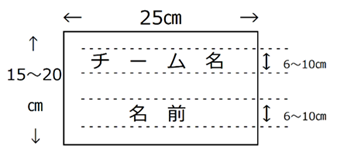 		⑵背面に「チーム名、氏名（フルネーム）」のみ		　を明示したゼッケンを付けてください。		　（上着にプリントしたものも認めます。）		　※文字の表示は競技規則・大会運営規程第24		　　条を適用する。		⑶ステンシルマーク（ガットが張られた面に文字や絵柄を描くこと）の入ったラケット		　の使用は禁止します。16　監督・コーチ	コーチング席１席・保護者席１席とします。コーチング席に入ることができる監督・コー		チは(公財)日本バドミントン協会登録者で同協会公認審判員有資格者とします。17　協力依頼	⑴運営について、三重県参加各団より１名の運営委員のお手伝いをお願いします。主に		　入場時の検温、結果記録についてご協力いただきます。		⑵主審について、県内チーム5～6年生の協力者を要請します。（協力者には500円程度のお礼をお渡しします。）18　問合せ	要項等参加に関する問い合わせは、理事長にしてください。（メールのみ）		【E-mail】morishita_s@mie-badminton.jp （理事長：森下さと子宛）19　その他	⑴大会開催にあたっては「新型コロナウイルス感染症対策に伴うバドミントン活動ガイ		　ドライン」（令和3年2月（公財）日本バドミントン協会策定）を参考に、対応策を講		　じた上で運営しますが、新型コロナウイルス感染症の感染拡大のような事態が発生した場合、国、三重県の方針に従い延期または中止する場合があります。　　　　　　　　　		⑵大会当日入場までに、健康チェックをGoogleフォームで完了して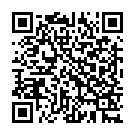 		　ください。		　Googleフォームを使えない場合は、健康チェックカードを受付に		　提出してください。		⑶選手が競技中に疾病及び負傷した場合には応急処置を行いますが、その後については、		　主催者側では責任を持ちませんので、各チーム必ず傷害保険に加入してください。		⑷大会参加に際して提供される個人情報は、本大会活動に利用するものとし、これ以外		　の目的に利用することはありません。		⑸下学年の者の、上学年の部への出場は可とします。		⑹低学年を対象とするため、試合進行について引率者のご協力をお願いします。		⑺プログラム冊子は当日配布しません。大会1週間前に参加団にデータのファイルを送		　付いたします。		⑻お手伝いで来ていただく方にお弁当はありません。ご了承ください。